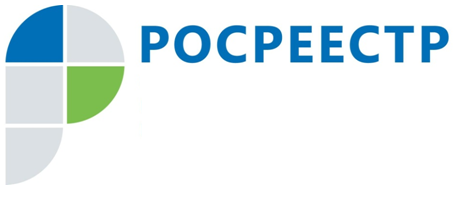 Выплаты возмещения гражданам - участникам долевого строительстваС 7 октября 2017 начали действовать правила выплаты возмещения гражданам - участникам долевого строительства по договорам участия в долевом строительстве, предусматривающим передачу жилых помещений.Выплату возмещения гражданам, обратившимся с заявлением о выплате возмещения, осуществляет публично-правовая компания "Фонд защиты прав граждан - участников долевого строительства". Фонд защиты прав граждан - участников долевого строительства в течение 14 дней со дня принятия собранием участников долевого строительства решения о получении возмещения размещает на своём официальном сайте в информационно-телекоммуникационной сети "Интернет" сообщение о дате начала приёма заявлений граждан о выплате возмещения, а также о месте, времени, форме и порядке приёма заявлений. Граждане вправе обратиться с заявлением о выплате возмещения до даты завершения процедуры конкурсного производства застройщика. Выплата возмещения осуществляется за счёт средств компенсационного фонда в течение 10 рабочих дней со дня представления гражданином необходимых документов.